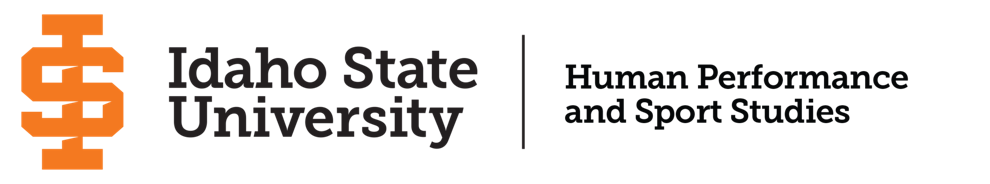 HPSS 6655 ATHLETIC ADMINISTRATION INTERNSHIP APPLICATIONThis form is to be completed by student and submitted to his/her HPSS faculty advisor before the registration block will be lifted. Proposed Internship Site Information: STUDENT’S INTERNSHIP GOALS WORKSHEET MUST ACCOMPANY THIS APPLICATIONAPPROVAL SIGNATURESStudent’s Name:Enter Name HereStudent’s Name:Enter Name HereStudent ID #:Enter Bengal ID # HereStudent ID #:Enter Bengal ID # HereE-mail:Enter Email Address HereE-mail:Enter Email Address HerePhone #: Enter Phone # HerePhone #: Enter Phone # HereSemester/YearEnter Semester & Year HereCredits:  Enter Number of Credits HereCredits:  Enter Number of Credits HereFaculty Advisor:Enter Name of Faculty Advisor HereInternship Site:Enter Name of Site Location Here Area/Department (if applicable):On-Site Professional Supervisor:Enter Name of Supervisor HereSupervisor’s Title:Enter Supervisor's Title HereSupervisor’s E-mail:Enter Supervisor's Email Addess HereSupervisor’s Phone #: Enter Supervisor's Phone # HereSummary of Duties to be Performed and Internship’s Relationship to Athletic Leadership:Enter Response HereSummary of Duties to be Performed and Internship’s Relationship to Athletic Leadership:Enter Response HereStudentDateInternship SupervisorDateFaculty Advisor/Course InstructorDate